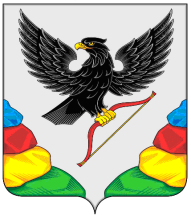 АДМИНИСТРАЦИЯ МУНИЦИПАЛЬНОГО РАЙОНА«НЕРЧИНСКИЙ РАЙОН» ЗАБАЙКАЛЬСКОГО КРАЯПОСТАНОВЛЕНИЕ«____» июля 2022 год								№_____г. НерчинскО внесении изменений в  административный регламент по предоставлению муниципальной услуги «Прием заявлений, постановка на учет и зачисление детей в образовательные учреждения, реализующие основную образовательную программу дошкольного образования (детские сады), утвержденный Постановлением администрации муниципального района «Нерчинский район» от 16 марта 2021 № 6.С целью приведения в соответствие с Федеральным законом от 29 декабря 2012 г. № 273-ФЗ «Об образовании в Российской Федерации»,  в соответствии с Федеральным законом от 27 июля 2010 года № 210-ФЗ «Об организации предоставления государственных и муниципальных услуг», постановлением администрации муниципального района «Нерчинский район» от 12.05.2012 года № 32 «Об утверждении административных регламентов предоставления муниципальных услуг муниципального района «Нерчинский район» администрация муниципального района «Нерчинский район» постановляет:Внести изменения в    административный регламент по предоставлению муниципальной услуги «Прием заявлений, постановка на учет и зачисление детей в образовательные учреждения, реализующие основную образовательную программу дошкольного образования (детские сады),  утвержденного Постановлением администрации муниципального района «Нерчинский район» от 16 марта 2021 № 6.Утвердить изменения в   административном регламенте по предоставлению муниципальной услуги «Прием заявлений, постановка на учет и зачисление детей в образовательные учреждения, реализующие основную образовательную программу дошкольного образования (детские сады),  утвержденного Постановлением администрации муниципального района «Нерчинский район» от 16 марта 2021 № 6 (прилагается).Настоящее постановление опубликовать в газете «Нерчинская звезда».Настоящее постановление вступает в силу на следующий день официального опубликования.И.о. Главы муниципального района	«Нерчинский район»		                                         Протасов Б.Н.ПРИЛОЖЕНИЕУТВЕРЖДЕНОПостановлением администрации муниципального района «Нерчинский район» от ___________ 2022 г. № ______Изменения, вносимые в административного регламента по предоставлению муниципальной услуги «Прием заявлений, постановка на учет и зачисление детей в образовательные учреждения, реализующие основную образовательную программу дошкольного образования (детские сады)1. Пункт 14 административного регламента по предоставлению муниципальной услуги «Прием заявлений, постановка на учет и зачисление детей в образовательные учреждения, реализующие основную образовательную программу дошкольного образования (детские сады) дополнить: В части предусмотренного федеральным законодательством права на внеочередное (первоочередное) предоставление государственной (муниципальной) услуги:Закон  Российской Федерации от 17 января 1992 г. № 2202-1 «О прокуратуре Российской Федерации»;Закон  Российской Федерации от 26 июня 1992 г. № 3132-1 «О статусе судей в Российской Федерации»;Федеральный закон  от 28 декабря 2010 г. № 403-ФЗ  «О Следственном комитете  Российской Федерации»;Федеральный закон  от 27 мая 1998 г. № 76-ФЗ  «О статусе военнослужащих»;Федеральный закон  от 7 февраля 2011 г. № 3-ФЗ  «О Полиции»;Федеральный закон  от 30 декабря 2012 г. № 283-ФЗ  «О социальных гарантиях сотрудникам некоторых федеральных органов исполнительной власти и внесении изменений в отдельные законодательные акты Российской Федерации»;постановление Правительства Российской Федерации от 12 августа 2008 г № 587 «О дополнительных мерах по усилению социальной защиты военнослужащих и сотрудников федеральных органов исполнительной власти, участвующих в выполнении  задач по обеспечению безопасности и защите граждан Российской Федерации, проживающих на территориях Южной Осетии и Абхазии»;постановление Правительства Российской Федерации от 9 февраля 2004 г № 65 «О дополнительных гарантиях и компенсациях  военнослужащим и сотрудников федеральных органов исполнительной власти, участвующих в контртеррористических операциях и  обеспечивающим правопорядок и общественную безопасность на территории  Северо-Кавказского региона Российской Федерации»;постановление Правительства Российской Федерации от 25 августа 1999 г № 936 «О дополнительных мерах по социальной защите членов семей военнослужащих и сотрудников органов внутренних дел, государственной противопожарной службы, уголовно-исполнительной системы, непосредственно участвовавших в борьбе с терроризмом на  территории Республики Дагестан и погибших (пропавших без вести), умерших, ставших инвалидами в связи с выполнением служебных обязанностей»;Закон  Российской Федерации от 15 мая 1991 г. № 1244-1 «О социальной защите граждан, подвергшихся воздействию радиации вследствие катастрофы на Чернобыльской АЭС»;постановление Верховного Совета Российской Федерации от 27декабря 1991 г. № 2123-1 «О распространении действия Закона РСФСР «О социальной защите граждан, подвергшихся воздействию радиации вследствие катастрофы на Чернобыльской АЭС» на граждан из подразделений особого риска»;Указ Президента Российской Федерации  от 5 мая 1992 г. № 431 «О мерах по социальной поддержке семей»;Указ Президента Российской Федерации  от 2 октября 1992 г. № 1157 «О дополнительных мерах государственной поддержки инвалидов».2. Пункт 15 административного регламента по предоставлению муниципальной услуги «Прием заявлений, постановка на учет и зачисление детей в образовательные учреждения, реализующие основную образовательную программу дошкольного образования (детские сады) излагать в  следующей редакции: для предоставления муниципальной услуги по постановке на учет необходимы следующие документы:- заявление по установленной форме (приложение № 2) к настоящему регламенту);- документ, удостоверяющий личность родителя (законного представителя) ребенка, либо документ, удостоверяющий личность иностранного гражданина или лица без гражданства в Российской Федерации (регистрация по месту жительства в  г. Нерчинск (постоянная или временная);- свидетельство о рождении ребенка или для иностранных граждан и лиц без гражданства – документы, удостоверяющие личность ребенка и подтверждающие законность представления прав ребенка;- документы, подтверждающие преимущественное право на внеочередной или первоочередной прием в ДОУ (приложение № 8);- документ, подтверждающий установление опеки (при необходимости);- свидетельство о регистрации ребенка  по месту жительства или по месту пребывания на закрепленной территории или документ, содержащий сведения о месте пребывания, месте фактического  проживания ребенка;- документ психолого-медико-педагогической комиссии (при необходимости);- документ, подтверждающий потребность в обучении в группе оздоровительной направленности (при необходимости).Приложение 8
к административному регламенту
предоставления муниципальной услуги
«Прием заявлений, постановка на учет и зачисление детей 
в образовательное учреждение, реализующие основную 
образовательную программу дошкольного образования (детский сад)»Внеочередное
Дети погибших (пропавших без вести), умерших, ставших инвалидами военнослужащих и иных лиц, участвовавших в выполнении задач на территории Республики ДагестанВнеочередное
Дети погибших (пропавших без вести), умерших, ставших инвалидами военнослужащих и иных лиц, участвовавших в выполнении задач на территориях Южной Осетии и АбхазииВнеочередное
Дети погибших (пропавших без вести), умерших, ставших инвалидами военнослужащих и иных лиц, участвовавших в выполнении задач на территории Северо-Кавказского региона Российской ФедерацииВнеочередное
Дети прокуроровВнеочередное
Дети граждан, получивших или перенесших лучевую болезнь и другие заболевания, а также ставших инвалидами вследствие катастрофы на Чернобыльской АЭСВнеочередное
Дети судейВнеочередное
Дети сотрудников Следственного комитета Российской ФедерацииВнеочередное
Дети граждан, принимавших в составе подразделений особого риска непосредственное участие в испытаниях ядерного и термоядерного оружия, ликвидации аварий ядерных установокПервоочередное
Дети сотрудников учреждений и органов уголовно-исполнительной системы и находящиеся на их иждивении детиПервоочередное
Дети военнослужащих, проходивших военную службу по контракту и уволенные при достижении ими предельного возраста пребывания на военной службеПервоочередное
Дети военнослужащих, проходящих военную службу по контрактуПервоочередное
Дети сотрудников полиции, погибшие (умершие), и находившиеся на их иждивении детиПервоочередное
Дети сотрудников федеральной противопожарной службы Государственной противопожарной службы и находящиеся на их иждивении детиПервоочередное
Дети-инвалидыПервоочередное
Дети из многодетных семейПервоочередное
Особая категория граждан, которым может быть предоставлено право на первоочередное устройство в МДОУ, согласно решения Комиссии, созданной при управлении образованияПервоочередное
Дети сотрудников полиции и находящиеся на их иждивении детиПервоочередное
Федеральный закон от 27 мая 1998 г. №76-ФЗ "О статусе военнослужащих". Дети военнослужащих, погибших (умерших) в период прохождения военной службы, проходивших военную службу по контракту и погибших (умерших) после увольнения с военной службы по достижению ими предельного возраста пребывания на военной службе, состоянию здоровья или в связи с организационно-штатными мероприятиями в течение одного года со дня гибели (смерти).Первоочередное
Медицинским работникам, оказывающим (участвующим в оказании) первичную медико-санитарную помощь, скорую, в том числе скорую специализированную, медицинскую помощь в медицинских организациях, находящихся в ведении Забайкальского края, предоставляется право на первоочерёдное предоставление их детям мест в государственных и муниципальных образовательных организациях Забайкальского края, реализующих образовательные программы дошкольного образования.Первоочередное
Дети военнослужащих, проходивших военную службу по контракту и уволенные по состоянию здоровьяПервоочередное
Дети военнослужащих, проходивших военную службу по контракту и уволенные в связи с организационно-штатными мероприятиямиПервоочередное
Дети граждан, уволенных со службы в полиции по особым обстоятельствам, и находящиеся (находившиеся) на их иждивении детиПервоочередное
Дети, один из родителей которых является инвалидомПервоочередное
Дети сотрудников органов принудительного исполнения и находящиеся на их иждивении детиПервоочередное
Дети сотрудников органов принудительного исполнения, погибшие (умершие), и находившиеся на их иждивении детиПервоочередное
Дети граждан, уволенных со службы в органах принудительного исполнения по особым обстоятельствам, и находящиеся (находившиеся) на их иждивении детиПервоочередное
Дети сотрудников федеральной противопожарной службы Государственной противопожарной службы, погибшие (умершие), и находившиеся на их иждивении детиПервоочередное
Дети граждан, уволенных со службы в федеральной противопожарной службе Государственной противопожарной службы по особым обстоятельствам, и находящиеся (находившиеся) на их иждивении детиПервоочередное
Дети сотрудников таможенных органов Российской Федерации и находящиеся на их иждивении детиПервоочередное
Дети сотрудников таможенных органов Российской Федерации, погибшие (умершие), и находившиеся на их иждивении детиПервоочередное
Дети граждан, уволенных со службы в таможенных органах Российской Федерации по особым обстоятельствам, и находящиеся (находившиеся) на их иждивении детиПервоочередное
Дети сотрудников учреждений и органов уголовно-исполнительной системы, погибшие (умершие) и находившиеся на их иждивении детиПервоочередное
Дети граждан, уволенных со службы в учреждениях и органах уголовно-исполнительной системы по особым обстоятельствам, и находящиеся (находившиеся) на их иждивении дети_____________________________________________________________________________